Результаты школьного этапаВсероссийской олимпиады школьников по литературе МКОУ ООШ с. Голубовка в 2023/2024 учебном году.Директор школы: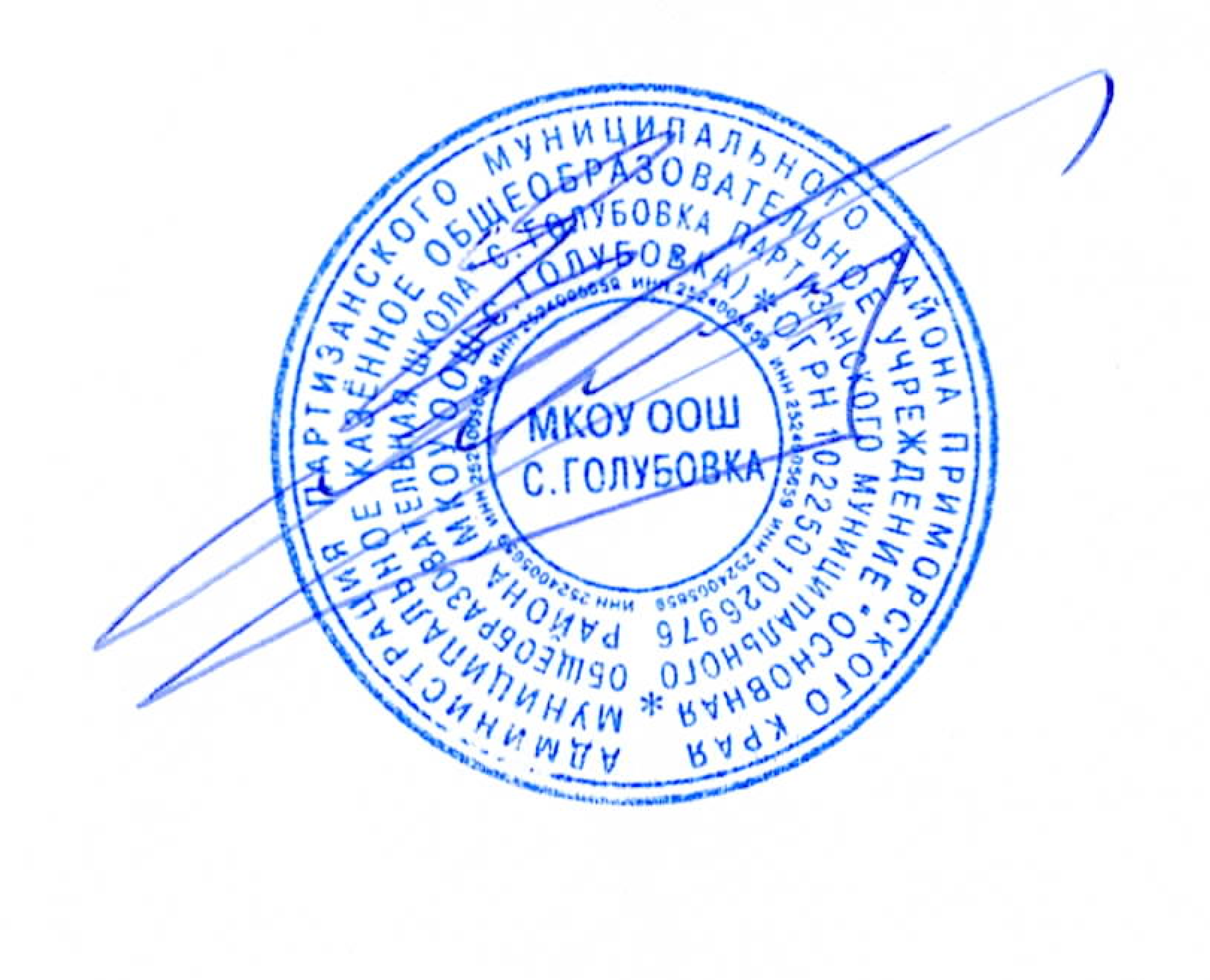 Е.А. Крылов№ФамилияИмяОтчествоКлассМаксимальный балл по предметуСумма баллов, набранная учеником% выполненияСтатус (победитель/призёр школьного этапа)1.КарповаКамелияСерафимовна73824,564,47призёр2.КириличВикторияЕвгеньевна7381950участник3.МихалёваСофияВалерьевна73821,5 56,58призёр4.ВысоцкийМиронВладимирович83513,538,57участник5.КантимироваЕлизаветаАлександровна8351954,29призёр6.КириличДоминикаАнтоновна8355,515,71участник7.КорпачёваДарьяАлексеевна8351234,29участник8.ЭктоваТатьянаАндреевна8351542,87участник9.КлимановаАлинаАлексеевна9261557,69призёр10.КузгораАртём Олегович9261350%участник11.ШаркоКаролинаРуслановна9261557,69призёр